Cougar Athletics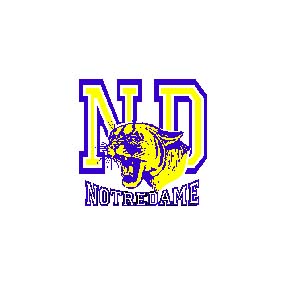 	Dear Coach,	You are invited to join us for our annual Senior Boys Basketball Cougar Classic, scheduled for Friday and Saturday, December 9 and 10, 2016 at Ecole Secondaire Notre Dame High School in Red Deer, AB.  	We are once again seeking to bring together a wide variety of competitive basketball programs, in a Catholic Christian environment.  Of course, along with a typical 3-game tournament guarantee, we will once again provide a special team bonding and social opportunity on Saturday morning.  Catholic Mass will be celebrated together at a nearby parish, followed by a complimentary buffet breakfast prepared and served by our local Knights of Columbus councils.  	In an early-season competitive atmosphere, tournament champions will be awarded T-shirts, as well as special awards for tournament All-Star players.  We also plan to offer a fun, competitive basketball skills competition at halftime of your first game – more details to follow!  Entry fee for this tournament will be $375.  Please reply to this email with your team name, along with your contact information (preferred email and phone number) as soon as possible.  We will then confirm your spot in the tournament and forward you more information, including special hotel rates and sponsor offers, early in the fall of 2016.  Thanks – we look forward to seeing you on the court!God bless,Stephen MerredewSenior Boys Basketball Head Coach & Tournament DirectorNotre Dame High School					stephen.merredew@rdcrs.ca50 Lees Street					(403) 342-4800 (ext 263222)Red Deer ABT4R 2P6